Приложение № 29 к  протоколуМГС № 48-2015Межгосударственный совет по стандартизации,метрологии и сертификации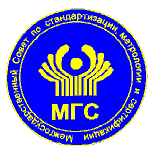 ПРОГРАММаПО СОЗДАНИЮ И ПРИМЕНЕНИЮ МЕЖГОСУДАРСТВЕННЫХ СТАНДАРТНЫХОБРАЗЦОВ СОСТАВА И СВОЙСТВ ВЕЩЕСТВ И МАТЕРИАЛОВНА 2016-2020 ГОДЫСОДЕРЖАНИЕ1. ВВЕДЕНИЕПрограмма по созданию и применению межгосударственных стандартных образцов состава и свойств веществ и материалов на 2016-2020 годы (далее - Программа) разработана Росстандартом (ФГУП «УНИИМ») по предложению Межгосударственного совета по стандартизации, метрологии и сертификации (далее - МГС) и его рабочего органа - Научно-технической комиссии по метрологии (далее – НТКМетр).	Проект Программы рассмотрен и одобрен на 42-ом заседании НТКМетр и на 48-ом заседании МГС - протокол  № 48-2015.	Государствами - участниками настоящей Программы являются Республика Казахстан, Российская  Федерация,  Республика Узбекистан и Украина.	Настоящая Программа, состоящая из 13-ти  разделов  (109 заданий), представляет собой комплекс работ по разработке, принятию и применению в качестве межгосударственных стандартных образцов состава и свойств веществ и материалов.	В выполнении заданий настоящей Программы предполагается участие ведущих научно-исследовательских организаций и предприятий государств - участников Программы.2. АКТУАЛЬНОСТЬ ПРОБЛЕМЫ2.1 Стандартные образцы состава и свойств веществ и материалов (стандартный образец, СО) - доступное и эффективное средство, позволяющее обеспечить единство и правильность измерений различных веществ и материалов в жизненно важных областях деятельности человека.Разработка и применение  МСО позволит  обеспечить развитие ряда  Соглашений  СНГ;  будет способствовать устранению технических барьеров и качественному выполнению торгово-расчетных операций; обеспечит достоверный анализ ценовых и качественных параметров экспортируемых и импортируемых товаров (сырья, продуктов питания, нефтяной и химической продукции и т.п.); обеспечит качественный уровень оценки экологической обстановки; повышение качества продуктов питания и продовольственного сырья, обеспечит единство измерений в области энергосбережения, атомной промышленности, в сфере производства и потребления нанопродукции и в сфере здравоохранения и клинической диагностики.	2.2 Основополагающим документом сотрудничества в рамках МГС в настоящее время является «Стратегия развития МГС на период до 2020 года» и разработанный для обеспечения её реализации «План действий МГС до 2020 года». Программа является одним из инструментов реализации этого Плана в области метрологии, в связи с чем решение о её разработке было принято на 46-м заседании МГС (п.15.2.2 протокола) с учетом необходимости продления срока  действия Программы на 2011-2015 годы и включения новых разделов по приоритетным направлениям сотрудничества в рамках СНГ, определенным в  Стратегии развития МГС на период до 2020 года.	2.3 Программа разработана в целях координации деятельности национальных органов по реализации межправительственных соглашений и решений  МГС, относящихся к вопросам метрологического обеспечения единства измерений в государствах - участниках Соглашения.	В данной Программе государства - участники Соглашения, решая заданную задачу программным методом (4 государства – участники  Программы), одновременно решают вышеперечисленные проблемы,  при этом все государства - участники Соглашения в равной мере воспользуются результатами работ по данной Программе.	2.4. В соответствии с заданиями Программы в 2016-2020 годах планируется разработать и принять в качестве межгосударственных порядка 172-х  типов  СО.3. ОСНОВНАЯ  ЦЕЛЬ  И  МЕХАНИЗМ  РЕАЛИЗАЦИИ  ПРОГРАММЫ3.1. Основная цель Программы - повышение метрологического уровня и качества измерений в приоритетных направлениях сотрудничества государств СНГ при добыче и переработке углеводородного сырья, при испытаниях в области энергосбережений и в области наноиндустрии, при испытаниях сельскохозяйственной продукции, объектов окружающей природной среды (почва, воздух, питьевая и сточная воды), стратегически важных объектов (горных пород и материалов, промышленного сырья) и др. 3.2. Для выполнения заданий настоящей Программы от государства - участника Программы в качестве Государственного заказчика, выполняющего координацию  работ по Программе, выступают национальные органы по стандартизации.Государственными заказчиками Программы являются:  от Республики Казахстан – Госстандарт Республики Казахстан;от Российской Федерации – Росстандарт;от Республики Узбекистан – Агентство «Узстандарт»;от Украины – Минэкономразвития УкраиныВ реализации настоящей Программы примут участие ведущие национальные органы и наиболее квалифицированные специалисты государств - участников Соглашения в области стандартизации и метрологии.Реализация мероприятий Программы позволит сэкономить государствам - участникам Соглашения финансовые средства, необходимые на проведение аналогичных работ по совершенствованию национальных нормативно-технических баз в данной области. Заинтересованность в разработке и применении МСО в Программе проявили все государства - участники Соглашения.3.3. Функции оперативной координации работ по реализации настоящей Программы, связь с вышестоящими организациями межгосударственного сотрудничества по выполнению Программы осуществляет Бюро по стандартам МГС.3.4. Научно-методическую координацию работ по реализации Программы осуществляет МГС.4. ИСПОЛЬЗОВАНИЕ РЕЗУЛЬТАТОВ РАБОТ ПО ПРОГРАММЕ4.1. Информация о разработанных СО по Программе, которые будут приняты в качестве МСО и зарегистрированы Бюро по стандартам МГС, направляется в национальные органы (с указанием  регистрационных номеров МСО по Реестру МСО и перечислением государств – участников Соглашения, присоединившихся к признанию МСО).4.2. Результатами работ по данной Программе в равной мере пользуются все участники Соглашения.5. ЗАКЛЮЧИТЕЛЬНЫЕ ПОЛОЖЕНИЯ5.1. В настоящую Программу могут быть внесены изменения и дополнения с общего согласия национальных органов государств Содружества.5.2. Настоящая Программа открыта для участия других государств - участников СНГ, в том числе к участию в финансировании отдельных разделов (заданий) Программы.6. МЕРОПРИЯТИЯ ПРОГРАММЫ1Введение…………………………………………………………………………………………………………………….32Актуальность проблемы…………………………………………………………………………………………….…….33Основная цель и механизм реализации Программы………………………………………………………………..44Использование результатов работ по Программе……………………………………………………………….…..45Заключительные положения…………………………………………………………………………………………….46Мероприятия Программы…………………………………………………………………………………………………Наименование подразделов:5СО состава и свойств углеводородного сырья……………………………………………………………………….5СО для обеспечения единства измерений в области энергосбережения……………………………………….6СО для обеспечения единства измерений в области атомной энергетики и атомной промышленности…6СО для обеспечения единства измерений в сфере наноиндустрии……………………………………………...7СО состава сельскохозяйственной продукции и материалов естественного происхождения……………….8СО для обеспечения единства измерений в пищевой промышленности……………………………………….. 9СО состава почв и вод…………………………………………………………………………………………………….12СО состава растворов ионов металлов и неметаллов, органических веществ и их растворов……………..13СО состава минерального сырья, горных пород, руд и продуктов их переработки……………………………20СО состава металлов и сплавов………………………………………………………………………………………..21СО свойств веществ и материалов……………………………………………………………………………………..23СО для обеспечения единства измерений в сфере здравоохранения и клинической диагностики………...24СО состава газов и газовых смесей…………………………………………………………………………………….24п/пНаименование разрабатываемых  стандартных образцов состава и  свойств веществ и материаловОбоснование целесообразностипроведения работГосударство-исполнитель(организация)Срокиисполнения(начало-окончание)Примечание*12345566РАЗРАБАТЫВАЕМЫЕМЕЖГОСУДАРСТВЕННЫЕ СТАНДАРТНЫЕ ОБРАЗЦЫ СОСТАВА И СВОЙСТВ ВЕЩЕСТВ И МАТЕРИАЛОВРАЗРАБАТЫВАЕМЫЕМЕЖГОСУДАРСТВЕННЫЕ СТАНДАРТНЫЕ ОБРАЗЦЫ СОСТАВА И СВОЙСТВ ВЕЩЕСТВ И МАТЕРИАЛОВРАЗРАБАТЫВАЕМЫЕМЕЖГОСУДАРСТВЕННЫЕ СТАНДАРТНЫЕ ОБРАЗЦЫ СОСТАВА И СВОЙСТВ ВЕЩЕСТВ И МАТЕРИАЛОВРАЗРАБАТЫВАЕМЫЕМЕЖГОСУДАРСТВЕННЫЕ СТАНДАРТНЫЕ ОБРАЗЦЫ СОСТАВА И СВОЙСТВ ВЕЩЕСТВ И МАТЕРИАЛОВРАЗРАБАТЫВАЕМЫЕМЕЖГОСУДАРСТВЕННЫЕ СТАНДАРТНЫЕ ОБРАЗЦЫ СОСТАВА И СВОЙСТВ ВЕЩЕСТВ И МАТЕРИАЛОВРАЗРАБАТЫВАЕМЫЕМЕЖГОСУДАРСТВЕННЫЕ СТАНДАРТНЫЕ ОБРАЗЦЫ СОСТАВА И СВОЙСТВ ВЕЩЕСТВ И МАТЕРИАЛОВРАЗРАБАТЫВАЕМЫЕМЕЖГОСУДАРСТВЕННЫЕ СТАНДАРТНЫЕ ОБРАЗЦЫ СОСТАВА И СВОЙСТВ ВЕЩЕСТВ И МАТЕРИАЛОВРАЗРАБАТЫВАЕМЫЕМЕЖГОСУДАРСТВЕННЫЕ СТАНДАРТНЫЕ ОБРАЗЦЫ СОСТАВА И СВОЙСТВ ВЕЩЕСТВ И МАТЕРИАЛОВ1СО состава и свойств  углеводородного сырьяСО состава и свойств  углеводородного сырьяСО состава и свойств  углеводородного сырьяСО состава и свойств  углеводородного сырьяСО состава и свойств  углеводородного сырьяСО состава и свойств  углеводородного сырьяСО состава и свойств  углеводородного сырья1.1СО состава и свойств мазута топочного (СТ-М)Обеспечение единства измерений, контроль точности результатов измерений показателей состава и свойств мазута топочного по ГОСТ 10585-99 и ТР ТС 013/2011. СО может применяться для аттестации методик измеренийРоссийская Федерация(ЗАО «Сибтехнология»,г. Тюмень)2016-2018 г.г.2016-2018 г.г.ББ1.2СО состава и свойств топлива для реактивных двигателей (СТ-РТ)Обеспечение единства измерений, контроль точности результатов измерений показателей состава и свойств топлива для реактивных двигателей по ГОСТ 10227-86, ГОСТ Р 52050-2006, ТР «О требованиях к автомобильному и авиационному бензину, дизельному и судовому топливу, топливу для реактивных двигателей и топочному мазуту» и ТР ТС 013/2011. СО может применяться для аттестации методик измерений показателей состава и свойств топлива для реактивных двигателейРоссийская Федерация(ЗАО «Сибтехнология»,г. Тюмень)2016-2018 г.г.2016-2018 г.г.ББ*) В примечании указывается планируемая форма сотрудничества:А – совместная разработка новых типов СО с государствами Содружества;Б – разработка СО  в  государстве Содружества   с последующим представлением для признания в качестве МСО.*) В примечании указывается планируемая форма сотрудничества:А – совместная разработка новых типов СО с государствами Содружества;Б – разработка СО  в  государстве Содружества   с последующим представлением для признания в качестве МСО.*) В примечании указывается планируемая форма сотрудничества:А – совместная разработка новых типов СО с государствами Содружества;Б – разработка СО  в  государстве Содружества   с последующим представлением для признания в качестве МСО.*) В примечании указывается планируемая форма сотрудничества:А – совместная разработка новых типов СО с государствами Содружества;Б – разработка СО  в  государстве Содружества   с последующим представлением для признания в качестве МСО.*) В примечании указывается планируемая форма сотрудничества:А – совместная разработка новых типов СО с государствами Содружества;Б – разработка СО  в  государстве Содружества   с последующим представлением для признания в качестве МСО.*) В примечании указывается планируемая форма сотрудничества:А – совместная разработка новых типов СО с государствами Содружества;Б – разработка СО  в  государстве Содружества   с последующим представлением для признания в качестве МСО.*) В примечании указывается планируемая форма сотрудничества:А – совместная разработка новых типов СО с государствами Содружества;Б – разработка СО  в  государстве Содружества   с последующим представлением для признания в качестве МСО.*) В примечании указывается планируемая форма сотрудничества:А – совместная разработка новых типов СО с государствами Содружества;Б – разработка СО  в  государстве Содружества   с последующим представлением для признания в качестве МСО.1.3СО состава и свойств масла индустриального(СТ-МИ)Обеспечение единства измерений, контроль точности результатов измерений показателей состава и свойств масла индустриального по ГОСТ 20799-88, ТР ТС 030/2012. СО может применяться при аттестации методик измеренийРоссийская Федерация(ЗАО «Сибтехнология»,г. Тюмень)2016-2018 г.г.2016-2018 г.г.ББ1.4СО состава и свойств масла трансформаторного (СТ-МТФ)Обеспечение единства измерений, контроль точности результатов измерений показателей состава и свойств масла трансформаторного по ГОСТ 982-80, ГОСТ 10121-76, ТР ТС 030/2012. СО может применяться для аттестация методик измерений показателей состава и свойств масла трансформаторногоРоссийская Федерация(ЗАО «Сибтехнология»,г. Тюмень)2016-2018 г.г.2016-2018 г.г.ББ1.5СО состава и свойств масла компрессорного(СТ-МК)Обеспечение единства измерений, контроль точности результатов измерений показателей состава и свойств масла компрессорного по ГОСТ 1861-73, ГОСТ 9243-75 и ТР ТС 030/2012 "О требованиях к смазочным материалам, маслам и специальным жидкостям". СО может применяться для аттестации методик измерений показателей состава и свойств масла индустриальногоРоссийская Федерация(ЗАО «Сибтехнология»,г. Тюмень)2016-2018 г.г.2016-2018 г.г.ББ2СО  для  обеспечения  единства  измерений  в  области  энергосбереженияСО  для  обеспечения  единства  измерений  в  области  энергосбереженияСО  для  обеспечения  единства  измерений  в  области  энергосбереженияСО  для  обеспечения  единства  измерений  в  области  энергосбереженияСО  для  обеспечения  единства  измерений  в  области  энергосбереженияСО  для  обеспечения  единства  измерений  в  области  энергосбереженияСО  для  обеспечения  единства  измерений  в  области  энергосбережения2.1СО состава и свойств угля (тощий уголь)СО предназначены для проведения внутрилабораторного контроля, аттестации МВИ на калориметрах сжигания с бомбой, предназначенных для измерений энергии сгорания топливРоссийская Федерация(ФГУП «ВНИИМим .Д.И. Менделеева»,г. Санкт-Петербург)2016-2020 г.г.2016-2020 г.г.ББ2.2СО удельной энергии сгорания - н-додеканСО предназначены для проведения внутрилабораторного контроля, аттестации МВИ на калориметрах сжигания с бомбой, предназначенных для измерений энергии сгорания топливРоссийская Федерация(ФГУП «ВНИИМим .Д.И. Менделеева»,г. Санкт-Петербург)2016-2020 г.г.2016-2020 г.г.ББ3СО  для  обеспечения  единства  измерений  в  области  атомной энергетики и атомной промышленностиСО  для  обеспечения  единства  измерений  в  области  атомной энергетики и атомной промышленностиСО  для  обеспечения  единства  измерений  в  области  атомной энергетики и атомной промышленностиСО  для  обеспечения  единства  измерений  в  области  атомной энергетики и атомной промышленностиСО  для  обеспечения  единства  измерений  в  области  атомной энергетики и атомной промышленностиСО  для  обеспечения  единства  измерений  в  области  атомной энергетики и атомной промышленностиСО  для  обеспечения  единства  измерений  в  области  атомной энергетики и атомной промышленности3.1СО массовой доли воды в оксидах урана (комплект ОУ)СО необходимы для применения в атомной энергетике и атомной промышленности для градуировки средств измерений, контроля точности результатов измерений и аттестации методик измерений массовой доли воды в оксидах урана при осуществлении деятельности в области использования атомной энергииРоссийская Федерация(АО «УЭХК»,г. Новоуральск)2015-2016 г.г.2015-2016 г.г.ББ4СО  для  обеспечения  единства  измерений  В  СФЕРЕ  НАНОИНДУСТРИИСО  для  обеспечения  единства  измерений  В  СФЕРЕ  НАНОИНДУСТРИИСО  для  обеспечения  единства  измерений  В  СФЕРЕ  НАНОИНДУСТРИИСО  для  обеспечения  единства  измерений  В  СФЕРЕ  НАНОИНДУСТРИИСО  для  обеспечения  единства  измерений  В  СФЕРЕ  НАНОИНДУСТРИИСО  для  обеспечения  единства  измерений  В  СФЕРЕ  НАНОИНДУСТРИИСО  для  обеспечения  единства  измерений  В  СФЕРЕ  НАНОИНДУСТРИИ4.1СО ПРИ-8(оксид алюминия)Размеры элементарной ячейки кристаллов с гексагональной симметрией (параметры кристаллической решетки в диапазоне 0,5-1,3 нм), нм;-тестовый образец отношений интегральныхинтенсивностей (%)Российская Федерация(ФГУП «ВНИИМС»,г. Москва)2016-2019 г.г.2016-2019 г.г.ББ4.2СО ПРФ-3(кремний)Размер элементарной ячейки кристаллов с кубической симметрией с решеткой типа алмаза (параметры кристаллической решетки, в диапазоне 0,5-0,6 нм), нм;Инструментальная форма профилей Брэгговских отражений, веществ с невысоким коэффициентом поглощения рентгеновских лучейРоссийская Федерация(ФГУП «ВНИИМС»,г. Москва)2016-2019 г.г.2016-2019 г.г.ББ4.3СО ПРФД-29а(кремний)Размер элементарной ячейки кристаллов с кубической симметрией с решеткой типа алмаза (параметры кристаллической решетки, в диапазоне 0,5-0,6 нм), нм;Образец с дозированным уровнем микронапряжений, степень искажения кристаллической решетки (%)Российская Федерация(ФГУП «ВНИИМС»,г. Москва)2016-2019 г.г.2016-2019 г.г.ББ4.4СО-ПРФ-23а (купрат иттрия бария)Размеры элементарной ячейки кристаллов с ромбической симметрией (параметры кристаллической решетки), нм в диапазоне 0,2-1,3 нм;Образец для полнопрофильного фазового анализа методами Ритвелда, концентрация фаз (%)Российская Федерация(ФГУП «ВНИИМС»,г. Москва)2016-2020 г.г.2016-2020 г.г.ББ4.5СО ПРФ-11а(германид ванадия)Размер элементарной ячейки кристаллов с кубической симметрией с решеткой типа а-15 (параметры кристаллической решетки, в диапазоне 0,4-0,6 нм), нм;Образец для полнопрофильного количественного фазового анализа методами Ритвелда, контроль определения концентрации фаз со значительным различием концентрации германия в каждой фазе (%)Российская Федерация(ФГУП «ВНИИМС»,г. Москва)2016-2019 г.г.2016-2019 г.г.ББ4.6СО ПРФ 14а(альфа фазанитридакремния)Размер элементарной ячейки кристаллов с низкой симметрией кристаллической решетки (параметры кристаллической решетки, в диапазоне 0,6-0,9 нм), нм;Образец для полнопрофильного количественного фазового анализа методами Ритвелда, (%), контроль определения концентрация двух фаз с близкими значениями параметров и концентрации фаз (%)Российская Федерация(ФГУП «ВНИИМС»,г. Москва)2016-2018 г.г.2016-2018 г.г.ББ4.7СО ПРФ 15а(бетта фазанитридакремния)Размер элементарной ячейки кристаллов с низкой симметрией кристаллической решетки (параметры кристаллической решетки, в диапазоне 0,6-0,9 нм), нм;Образец для полнопрофильного количественного фазового анализа методами Ритвелда, (%), контроль определения концентрация двух фаз с близкими значениями параметров и концентрации фаз (%).Российская Федерация(ФГУП «ВНИИМС»,г. Москва)2016-2018 г.г.2016-2018 г.г.ББ4.8СО ПРИ-7в(оксид алюминия)Размеры элементарной ячейки кристаллов с гексагональной симметрией (параметры кристаллической решетки в диапазоне 0,5-1,3 нм), нм; образец для контроля фазового состава с привязкой к корундовому числу, по отношению интегральных интенсивностей, %, (для подмешивания в анализируемые смеси минералов и руд): отношение интегральных интенсивностей, %.Российская Федерация(ФГУП «ВНИИМС»,г. Москва)2017-2020 г.г.2017-2020 г.г.ББ4.9СО ПРФ-27а (сталь)Размер элементарной ячейки кристаллов (параметры кристаллической решетки, в диапазоне 0,2-0,4 нм);Образец для контроля определения размера нанофрагментов и микронапряжений, нм.Российская Федерация(ФГУП «ВНИИМС»,г. Москва)2016-2020 г.г.2016-2020 г.г.ББ4.10СО ПРФ-29а(сталь)Размер элементарной ячейки кристаллов (параметры кристаллической решетки, в диапазоне 0,2-0,4 нм), нм;Т- образец для контроля определения остаточных напряжений (макронапряжений) и ресурса изделий, %Российская Федерация(ФГУП «ВНИИМС»,г. Москва)2016-2020 г.г.2016-2020 г.г.ББ4.11СО параметрашаговой структуры в плоскости островковой пленки золотаОпределение разрешения растровых электронных микроскоповРоссийская Федерация(ОАО «НИЦПВ»,г. Москва)2016-2018 г.г.2016-2018 г.г.ББ5СО  состава  сельскохозяйственной  продукции  И  МАТЕРИАЛОВ  ЕСТЕСТВЕННОГО  ПРОИСХОЖДЕНИЯСО  состава  сельскохозяйственной  продукции  И  МАТЕРИАЛОВ  ЕСТЕСТВЕННОГО  ПРОИСХОЖДЕНИЯСО  состава  сельскохозяйственной  продукции  И  МАТЕРИАЛОВ  ЕСТЕСТВЕННОГО  ПРОИСХОЖДЕНИЯСО  состава  сельскохозяйственной  продукции  И  МАТЕРИАЛОВ  ЕСТЕСТВЕННОГО  ПРОИСХОЖДЕНИЯСО  состава  сельскохозяйственной  продукции  И  МАТЕРИАЛОВ  ЕСТЕСТВЕННОГО  ПРОИСХОЖДЕНИЯСО  состава  сельскохозяйственной  продукции  И  МАТЕРИАЛОВ  ЕСТЕСТВЕННОГО  ПРОИСХОЖДЕНИЯСО  состава  сельскохозяйственной  продукции  И  МАТЕРИАЛОВ  ЕСТЕСТВЕННОГО  ПРОИСХОЖДЕНИЯ5.1СО массовой доли влаги (влажности) пиломатериаловОбеспечение единства измерений  при поверке и градуировке, при государственном метрологическом контроле и надзоре и аттестации МВИСельское хозяйство,  при производстве, переработке, хранении и перевозке пиломатериаловРоссийская  Федерация(ФГУП «УНИИМ»,г. Екатеринбург)2016-2020 г.г.2016-2020 г.г.ББ5.2СО  содержания белка в зерне и пищевых продуктахОбеспечение единства измерений  при проведении аттестации, поверке, градуировке, государственных испытаний и проверке СИТ для контроля белка в зерне, для определения сортности зернаУкраина(ГП «Укрметртест-стандарт»г. Киев)2016-2020 г.г.2016-2020 г.г.ББ6СО для обеспечения единства измерений в пищевой промышленностиСО для обеспечения единства измерений в пищевой промышленностиСО для обеспечения единства измерений в пищевой промышленностиСО для обеспечения единства измерений в пищевой промышленностиСО для обеспечения единства измерений в пищевой промышленностиСО для обеспечения единства измерений в пищевой промышленностиСО для обеспечения единства измерений в пищевой промышленности6.1СО состава красителя «Тартразин» (Е102)1. Для метрологического измерения параметров продукции, регламентированных техническими регламентами.2. Необходимость идентификации красителей и построения калибровочных графиков для определения содержания красителей в различных пищевых добавках и продуктах методами ВЭЖХ и капиллярного электрофореза.3. Повышение точности измерений приборовРоссийская  Федерация(ФГБНУ «ВНИИПД»,г. Санкт-Петербург;ФГУП «УНИИМ»,г. Екатеринбург)2016 г.2016 г.ББ6.2СО состава красителя «ЖелтыйХинолиновый» (Е104)1. Для метрологического измерения параметров продукции, регламентированных техническими регламентами.2. Необходимость идентификации красителей и построения калибровочных графиков для определения содержания красителей в различных пищевых добавках и продуктах методами ВЭЖХ и капиллярного электрофореза.3. Повышение точности измерений приборовРоссийская  Федерация(ФГБНУ «ВНИИПД»,г. Санкт-Петербург;ФГУП «УНИИМ»,г. Екатеринбург)2016 г.2016 г.ББ6.3СО состава красителя «Азорубин» (Е122)1. Для метрологического измерения параметров продукции, регламентированных техническими регламентами.2. Необходимость идентификации красителей и построения калибровочных графиков для определения содержания красителей в различных пищевых добавках и продуктах методами ВЭЖХ и капиллярного электрофореза.3. Повышение точности измерений приборовРоссийская  Федерация(ФГБНУ «ВНИИПД»,г. Санкт-Петербург;ФГУП «УНИИМ»,г. Екатеринбург)2017 г.2017 г.ББ6.4СО состава красителя «Понсо» (4R Е124)1. Для метрологического измерения параметров продукции, регламентированных техническими регламентами.2. Необходимость идентификации красителей и построения калибровочных графиков для определения содержания красителей в различных пищевых добавках и продуктах методами ВЭЖХ и капиллярного электрофореза.3. Повышение точности измерений приборовРоссийская  Федерация(ФГБНУ «ВНИИПД»,г. Санкт-Петербург;ФГУП «УНИИМ»,г. Екатеринбург)2017 г.2017 г.ББ6.5СО состава кислоты адипиновой (Е355)1. Для метрологического измерения параметров продукции, регламентированных техническими регламентами.2. Необходимость идентификации красителей и построения калибровочных графиков для определения содержания красителей в различных пищевых добавках и продуктах методами ВЭЖХ и капиллярного электрофореза.3. Повышение точности измерений приборовРоссийская  Федерация(ФГБНУ «ВНИИПД»,г. Санкт-Петербург;ФГУП «УНИИМ»,г. Екатеринбург)2018 г.2018 г.ББ6.6СО состава кислоты фумаровой (Е297)1. Для метрологического измерения параметров продукции, регламентированных техническими регламентами.2. Необходимость идентификации красителей и построения калибровочных графиков для определения содержания красителей в различных пищевых добавках и продуктах методами ВЭЖХ и капиллярного электрофореза.3. Повышение точности измерений приборовРоссийская  Федерация(ФГБНУ «ВНИИПД»,г. Санкт-Петербург;ФГУП «УНИИМ»,г. Екатеринбург)2018 г.2018 г.ББ6.7СО состава кислоты бензойной (Е210)1. Для метрологического измерения параметров продукции, регламентированных техническими регламентами.2. Необходимость идентификации красителей и построения калибровочных графиков для определения содержания красителей в различных пищевых добавках и продуктах методами ВЭЖХ и капиллярного электрофореза.3. Повышение точности измерений приборовРоссийская  Федерация(ФГБНУ «ВНИИПД»,г. Санкт-Петербург;ФГУП «УНИИМ»,г. Екатеринбург)2019 г.2019 г.ББ6.8СО состава кислоты пропионовой (Е280)1. Для метрологического измерения параметров продукции, регламентированных техническими регламентами.2. Необходимость идентификации красителей и построения калибровочных графиков для определения содержания красителей в различных пищевых добавках и продуктах методами ВЭЖХ и капиллярного электрофореза.3. Повышение точности измерений приборовРоссийская  Федерация(ФГБНУ «ВНИИПД»,г. Санкт-Петербург;ФГУП «УНИИМ»,г. Екатеринбург)2019 г.2019 г.ББ6.9СО состава кислоты сорбиновой (Е200)1. Для метрологического измерения параметров продукции, регламентированных техническими регламентами.2. Необходимость идентификации красителей и построения калибровочных графиков для определения содержания красителей в различных пищевых добавках и продуктах методами ВЭЖХ и капиллярного электрофореза.3. Повышение точности измерений приборовРоссийская  Федерация(ФГБНУ «ВНИИПД»,г. Санкт-Петербург;ФГУП «УНИИМ»,г. Екатеринбург)2020 г.2020 г.ББ6.10СО состава нитрита натрия (Е250)1. Для метрологического измерения параметров продукции, регламентированных техническими регламентами.2. Необходимость идентификации красителей и построения калибровочных графиков для определения содержания красителей в различных пищевых добавках и продуктах методами ВЭЖХ и капиллярного электрофореза.3. Повышение точности измерений приборовРоссийская  Федерация(ФГБНУ «ВНИИПД»,г. Санкт-Петербург;ФГУП «УНИИМ»,г. Екатеринбург)2020 г.2020 г.ББ7СО  СОСТАВА  ПОЧВ  И  ВОДСО  СОСТАВА  ПОЧВ  И  ВОДСО  СОСТАВА  ПОЧВ  И  ВОДСО  СОСТАВА  ПОЧВ  И  ВОДСО  СОСТАВА  ПОЧВ  И  ВОДСО  СОСТАВА  ПОЧВ  И  ВОДСО  СОСТАВА  ПОЧВ  И  ВОД7.1СО состава (агрохимических показателей) почвы черноземной выщелоченной легкосуглинистой СО предназначен для контроля погрешностей методик выполнения измерений, применяемых при определении  состава (агрохимических показателей) почвы черноземной выщелоченной легкосуглинистойРоссийская  Федерация(ФГБНУ «ВНИИагрохимии»ФАНО России,г. Москва)2016-2020 г.г.2016-2020 г.г.ББ7.2СО состава (агрохимических показателей) почвы черноземной карбонатной легкосуглинистой СО предназначен для контроля погрешностей методик выполнения измерений, применяемых при определении  состава (агрохимических показателей) почвы черноземной карбонатной легкосуглинистойРоссийская  Федерация(ФГБНУ «ВНИИагрохимии»ФАНО России,г. Москва)2016-2020 г.г.2016-2020 г.г.ББ7.3СО состава (агрохимических показателей) почвы дерноподзолистой среднесуглинистойСО предназначен для контроля погрешностей методик выполнения измерений, применяемых при определении  состава (агрохимических показателей) почвы дерноподзолистой среднесуглинистойРоссийская  Федерация(ФГБНУ «ВНИИагрохимии»ФАНО России,г. Москва)2016-2020 г.г.2016-2020 г.г.ББ7.4СО состава (агрохимических показателей) почвы черноземной оподзоленнойСО предназначен для контроля погрешностей методик выполнения измерений, применяемых при определении  состава (агрохимических показателей) почвы черноземной оподзоленнойУкраина(ННЦ «Институт почвоведения и агрохимии имени А.Н. Соколовского»,г. Харьков)2016-2018 г.г.2016-2018 г.г.ББ7.5СО состава (агрохимических показателей) почвы серой леснойСО предназначен для контроля погрешностей методик выполнения измерений, применяемых при определении  состава (агрохимических показателей) почвы серой леснойУкраина(ННЦ «Институт почвоведения и агрохимии имени А.Н. Соколовского»,г. Харьков)2016-2018 г.г.2016-2018 г.г.ББ7.6СО состава (агрохимических показателей) чернозема типового тяжелосуглинистогоОбеспечение единства измерений при определении состава черноземных почв: для метрологической аттестации МВИ и для контроля погрешностей измерений агрохимических показателей почвУкраина(ННЦ «Институт почвоведения и агрохимии имени А.Н. Соколовского»,г. Харьков)2016-2018 г.г.2016-2018 г.г.ББ7.7СО массовой концентрации сухого остатка воды (комплект 37 СО)Контроль точности результатов измерений полученных по методикам измерений (МИ), аттестация вновь разрабатываемых МИ массовой концентрации сухого остатка в пробах питьевых, природных и очищенных сточных вод гравиметрическим методомРоссийская Федерация(ФГУП «ВНИИМ им. Д. И. Менделеева»,ООО «МОНИТОРИНГ», г. Санкт-Петербург)2016-2018 г.г.2016-2018 г.г.ББ8СО  СОСТАВА  РАСТВОРОВ  ИОНОВ  МЕТАЛЛОВ  И  НЕМЕТАЛЛОВ,  ОРГАНИЧЕСКИХ  ВЕЩЕСТВ  И  ИХ  РАСТВОРОВСО  СОСТАВА  РАСТВОРОВ  ИОНОВ  МЕТАЛЛОВ  И  НЕМЕТАЛЛОВ,  ОРГАНИЧЕСКИХ  ВЕЩЕСТВ  И  ИХ  РАСТВОРОВСО  СОСТАВА  РАСТВОРОВ  ИОНОВ  МЕТАЛЛОВ  И  НЕМЕТАЛЛОВ,  ОРГАНИЧЕСКИХ  ВЕЩЕСТВ  И  ИХ  РАСТВОРОВСО  СОСТАВА  РАСТВОРОВ  ИОНОВ  МЕТАЛЛОВ  И  НЕМЕТАЛЛОВ,  ОРГАНИЧЕСКИХ  ВЕЩЕСТВ  И  ИХ  РАСТВОРОВСО  СОСТАВА  РАСТВОРОВ  ИОНОВ  МЕТАЛЛОВ  И  НЕМЕТАЛЛОВ,  ОРГАНИЧЕСКИХ  ВЕЩЕСТВ  И  ИХ  РАСТВОРОВСО  СОСТАВА  РАСТВОРОВ  ИОНОВ  МЕТАЛЛОВ  И  НЕМЕТАЛЛОВ,  ОРГАНИЧЕСКИХ  ВЕЩЕСТВ  И  ИХ  РАСТВОРОВСО  СОСТАВА  РАСТВОРОВ  ИОНОВ  МЕТАЛЛОВ  И  НЕМЕТАЛЛОВ,  ОРГАНИЧЕСКИХ  ВЕЩЕСТВ  И  ИХ  РАСТВОРОВ8.1СО составараствора ионовзолотаМетрологическое обеспечение методов измерений при определении золота в различных объектах природного и техногенного происхожденияРеспублика Казахстан(Восточно-Казахстанский филиал РГП «КазИнМетр»,г. Усть-Каменогорск)2015-2016 г.г.2015-2016 г.г.ББ8.2СО природного изотопного состава раствора никеляОбеспечение единства измерений при контроле объектов окружающей среды, для градуировки средств измерений,  контроля погрешностей МВИРоссийская  Федерация(ФГУП «УНИИМ»,г. Екатеринбург)2016-2020 г.г.2016-2020 г.г.2016-2020 г.г.Б8.3СО природного изотопного состава раствора свинцаОбеспечение единства измерений при контроле объектов окружающей среды, для градуировки средств измерений,  контроля погрешностей МВИРоссийская  Федерация(ФГУП «УНИИМ»,г. Екатеринбург)2016-2020 г.г.2016-2020 г.г.2016-2020 г.г.Б8.4СО состава сульфаминовой кислотыОбеспечение единства измерений при контроле объектов окружающей среды, для градуировки средств измерений,  контроля погрешностей МВИРоссийская  Федерация(ФГУП «УНИИМ»,г. Екатеринбург)2016-2017 г.г.2016-2017 г.г.2016-2017 г.г.Б8.5СО состава имидаклоприда  (конфидора)Обеспечение единства измерений при контроле объектов окружающей среды и пестицида конфидора: для градуировки средств измерений,  контроля погрешностей МВИУкраина(СКТБ с ОП ФХИ НАНУ,г. Одесса)2016 г.2016 г.2016 г.Б8.6СО состава растворов ионов натрия (комплект 10К)Градуировка поляграфических, вольтамперометрических, фотоколориметрических, жидкостных и атомно-абсорбционных спектрофометрических, ICP-эмиссионных спектрометрических, рентгенофлюорисцентных и  иных, в том числе специализированных средств измерений, предназначенных для определения содержания ионов натрия в водных средах, контроля точности результатов измерений полученных по методикам измерений (МИ), аттестации вновь разрабатываемых МИ содержания ионов натрия в водных средах и других объектах окружающей среды. СО могут применяться для проверки соответствующих средств измеренийРоссийская Федерация(ФГУП «ВНИИМим. Д. И. Менделеева»,ООО «МОНИТОРИНГ»,г. Санкт-Петербург)2016-2018 г.г.2016-2018 г.г.2016-2018 г.г.Б8.7СО состава растворов ионов ртути (комплект 12К)Градуировка поляграфических, вольтамперометрических, фотоколориметрических, жидкостных и атомно-абсорбционных спектрофометрических, ICP-эмиссионных спектрометрических, рентгенофлюорисцентных и  иных, в том числе специализированных средств измерений, предназначенных для определения содержания ионов ртути в водных средах, контроля точности результатов измерений полученных по методикам измерений (МИ), аттестации вновь разрабатываемых МИ содержания ионов ртути в водных средах и других объектах окружающей среды. СО могут применяться для проверки соответствующих средств измеренийРоссийская Федерация(ФГУП «ВНИИМим. Д. И. Менделеева»,ООО «МОНИТОРИНГ», г. Санкт-Петербург)2016-2018 г.г.2016-2018 г.г.2016-2018 г.г.Б8.8СО состава растворов ионов хрома (VI) (комплект 14К)Градуировка поляграфических, вольтамперометрических, фотоколориметрических, жидкостных и атомно-абсорбционных спектрофометрических, ICP-эмиссионных спектрометрических, рентгенофлюорисцентных и  иных, в том числе специализированных средств измерений, предназначенных для определения содержания ионов хрома в водных средах, контроля точности результатов измерений полученных по методикам измерений (МИ), аттестации вновь разрабатываемых МИ содержания ионов хрома в водных средах и других объектах окружающей среды. СО могут применяться для проверки соответствующих средств измеренийРоссийская Федерация(ФГУП «ВНИИМим. Д. И. Менделеева»,ООО «МОНИТОРИНГ», г. Санкт-Петербург)2016-2018 г.г.2016-2018 г.г.2016-2018 г.г.Б8.9СО состава растворов ионов никеля (комплект 11К)Градуировка поляграфических, вольтамперометрических, фотоколориметрических, жидкостных и атомно-абсорбционных спектрофометрических, ICP-эмиссионных спектрометрических, рентгенофлюорисцентных и  иных, в том числе специализированных средств измерений, предназначенных для определения содержания ионов никеля в водных средах, контроля точности результатов измерений полученных по методикам измерений (МИ), аттестации вновь разрабатываемых МИ содержания ионов никеля в водных средах и других объектах окружающей среды. СО могут применяться для проверки соответствующих средств измеренийРоссийская Федерация(ФГУП «ВНИИМим. Д. И. Менделеева»,ООО «МОНИТОРИНГ», г. Санкт-Петербург)2016-2018 г.г.2016-2018 г.г.2016-2018 г.г.Б8.10СО состава растворов ионов марганца (II) (комплект 8К)Градуировка поляграфических, вольтамперометрических, фотоколориметрических, жидкостных и атомно-абсорбционных спектрофометрических, ICP-эмиссионных спектрометрических, рентгенофлюорисцентных и  иных, в том числе специализированных средств измерений, предназначенных для определения содержания ионов марганца в водных средах, контроля точности результатов измерений полученных по методикам измерений (МИ), аттестации вновь разрабатываемых МИ содержания ионов марганца в водных средах и других объектах окружающей среды. СО могут применяться для проверки соответствующих средств измеренийРоссийская Федерация(ФГУП «ВНИИМим. Д. И. Менделеева»,ООО «МОНИТОРИНГ», г. Санкт-Петербург)2016-2018 г.г.2016-2018 г.г.2016-2018 г.г.Б8.11СО состава растворов ионов меди (комплект 9К)Градуировка поляграфических, вольтамперометрических, фотоколориметрических, жидкостных и атомно-абсорбционных спектрофометрических, ICP-эмиссионных спектрометрических, рентгенофлюорисцентных и  иных, в том числе специализированных средств измерений, предназначенных для определения содержания ионов меди в водных средах, контроля точности результатов измерений полученных по методикам измерений (МИ), аттестации вновь разрабатываемых МИ содержания ионов меди в водных средах и других объектах окружающей среды. СО могут применяться для проверки соответствующих средств измеренийРоссийская Федерация(ФГУП «ВНИИМим. Д. И. Менделеева»,ООО «МОНИТОРИНГ», г. Санкт-Петербург)2016-2018 г.г.2016-2018 г.г.2016-2018 г.г.Б8.12СО состава растворов ионов магния (комплект 7К)Градуировка поляграфических, вольтамперометрических, фотоколориметрических, жидкостных и атомно-абсорбционных спектрофометрических, ICP-эмиссионных спектрометрических, рентгенофлюорисцентных и  иных, в том числе специализированных средств измерений, предназначенных для определения содержания ионов магния в водных средах, контроля точности результатов измерений полученных по методикам измерений (МИ), аттестации вновь разрабатываемых МИ содержания ионов магния в водных средах и других объектах окружающей среды. СО могут применяться для проверки соответствующих средств измеренийРоссийская Федерация(ФГУП «ВНИИМим. Д. И. Менделеева»,ООО «МОНИТОРИНГ», г. Санкт-Петербург)2016-2018 г.г.2016-2018 г.г.2016-2018 г.г.Б8.13СО состава растворов ионов цинка (комплект 15К)Градуировка поляграфических, вольтамперометрических, фотоколориметрических, жидкостных и атомно-абсорбционных спектрофометрических, ICP-эмиссионных спектрометрических, рентгенофлюорисцентных и  иных, в том числе специализированных средств измерений, предназначенных для определения содержания ионов цинка в водных средах, контроля точности результатов измерений полученных по методикам измерений (МИ), аттестации вновь разрабатываемых МИ содержания ионов цинка в водных средах и других объектах окружающей среды. СО могут применяться для проверки соответствующих средств измеренийРоссийская Федерация(ФГУП «ВНИИМим. Д. И. Менделеева»,ООО «МОНИТОРИНГ», г. Санкт-Петербург)2016-2018 г.г.2016-2018 г.г.2016-2018 г.г.Б8.14СО состава растворов ионов свинца (комплект 13К)Градуировка поляграфических, вольтамперометрических, фотоколориметрических, жидкостных и атомно-абсорбционных спектрофометрических, ICP-эмиссионных спектрометрических, рентгенофлюорисцентных и  иных, в том числе специализированных средств измерений, предназначенных для определения содержания ионов свинца в водных средах, контроля точности результатов измерений полученных по методикам измерений (МИ), аттестации вновь разрабатываемых МИ содержания ионов свинца в водных средах и других объектах окружающей среды. СО могут применяться для проверки соответствующих средств измеренийРоссийская Федерация(ФГУП «ВНИИМим. Д. И. Менделеева»,ООО «МОНИТОРИНГ», г. Санкт-Петербург)2016-2018 г.г.2016-2018 г.г.2016-2018 г.г.Б8.15СО состава растворов ионов кобальта (комплект 6К)Градуировка поляграфических, вольтамперометрических, фотоколориметрических, жидкостных и атомно-абсорбционных спектрофометрических, ICP-эмиссионных спектрометрических, рентгенофлюорисцентных и  иных, в том числе специализированных средств измерений, предназначенных для определения содержания ионов кобальта в водных средах, контроля точности результатов измерений полученных по методикам измерений (МИ), аттестации вновь разрабатываемых МИ содержания ионов кобальта в водных средах и других объектах окружающей среды. СО могут применяться для проверки соответствующих средств измеренийРоссийская Федерация(ФГУП «ВНИИМим. Д. И. Менделеева»,ООО «МОНИТОРИНГ», г. Санкт-Петербург)2016-2018 г.г.2016-2018 г.г.2016-2018 г.г.Б8.16СО состава растворов ионов калия (комплект 5К)Градуировка поляграфических, вольтамперометрических, фотоколориметрических, жидкостных и атомно-абсорбционных спектрофометрических, ICP-эмиссионных спектрометрических, рентгенофлюорисцентных и  иных, в том числе специализированных средств измерений, предназначенных для определения содержания ионов калия в водных средах, контроля точности результатов измерений полученных по методикам измерений (МИ), аттестации вновь разрабатываемых МИ содержания ионов калия в водных средах и других объектах окружающей среды. СО могут применяться для проверки соответствующих средств измеренийРоссийская Федерация(ФГУП «ВНИИМим. Д. И. Менделеева»,ООО «МОНИТОРИНГ», г. Санкт-Петербург)2016-2018 г.г.2016-2018 г.г.2016-2018 г.г.Б8.17СО состава растворов ионов железа (III) (комплект 3К)Градуировка поляграфических, вольтамперометрических, фотоколориметрических, жидкостных и атомно-абсорбционных спектрофометрических, ICP-эмиссионных спектрометрических, рентгенофлюорисцентных и  иных, в том числе специализированных средств измерений, предназначенных для определения содержания ионов железа в водных средах, контроля точности результатов измерений полученных по методикам измерений (МИ), аттестации вновь разрабатываемых МИ содержания ионов железа в водных средах и других объектах окружающей среды. СО могут применяться для проверки соответствующих средств измеренийРоссийская Федерация(ФГУП «ВНИИМим. Д. И. Менделеева»,ООО «МОНИТОРИНГ», г. Санкт-Петербург)2016-2018 г.г.2016-2018 г.г.2016-2018 г.г.Б8.18СО состава растворов ионов кадмия (комплект 4К)Градуировка поляграфических, вольтамперометрических, фотоколориметрических, жидкостных и атомно-абсорбционных спектрофометрических, ICP-эмиссионных спектрометрических, рентгенофлюорисцентных и  иных, в том числе специализированных средств измерений, предназначенных для определения содержания ионов кадмия в водных средах, контроля точности результатов измерений полученных по методикам измерений (МИ), аттестации вновь разрабатываемых МИ содержания ионов кадмия в водных средах и других объектах окружающей среды. СО могут применяться для проверки соответствующих средств измеренийРоссийская Федерация(ФГУП «ВНИИМим. Д. И. Менделеева»,ООО «МОНИТОРИНГ», г. Санкт-Петербург)2016-2018 г.г.2016-2018 г.г.2016-2018 г.г.Б8.19СО состава растворов ионов аммония (комплект 2К)Градуировка поляграфических, вольтамперометрических, фотоколориметрических, жидкостных и атомно-абсорбционных спектрофометрических, ICP-эмиссионных спектрометрических, рентгенофлюорисцентных и  иных, в том числе специализированных средств измерений, предназначенных для определения содержания ионов аммония в водных средах, контроля точности результатов измерений полученных по методикам измерений (МИ), аттестации вновь разрабатываемых МИ содержания ионов аммония в водных средах и других объектах окружающей среды. СО могут применяться для проверки соответствующих средств измеренийРоссийская Федерация(ФГУП «ВНИИМим. Д. И. Менделеева»,ООО «МОНИТОРИНГ», г. Санкт-Петербург)2016-2018 г.г.2016-2018 г.г.2016-2018 г.г.Б8.20СО состава растворов ионов алюминия (комплект 1К)Градуировка поляграфических, вольтамперометрических, фотоколориметрических, жидкостных и атомно-абсорбционных спектрофометрических, ICP-эмиссионных спектрометрических, рентгенофлюорисцентных и  иных, в том числе специализированных средств измерений, предназначенных для определения содержания ионов алюминия в водных средах, контроля точности результатов измерений полученных по методикам измерений (МИ), аттестации вновь разрабатываемых МИ содержания ионов алюминия в водных средах и других объектах окружающей среды. СО могут применяться для проверки соответствующих средств измеренийРоссийская Федерация(ФГУП «ВНИИМим. Д. И. Менделеева»,ООО «МОНИТОРИНГ», г. Санкт-Петербург)2016-2018 г.г.2016-2018 г.г.2016-2018 г.г.Б8.21СО состава раствора нитрат-ионов (комплект 17А)Градуировка фотоколориметрических, фотометрических, ионометрических, рентгенофлуорисцентных и иных, в том числе, специализированных средств измерений, предназначенных для определения содержания нитрат-ионов в водных средах, контроль точности результатов измерений полученных по методикам измерений МИ), аттестация вновь разрабатываемых МИ содержания нитрат-ионов в водных средах и других объектах окружающей среды. СО могут применяться для поверки соответствующих средств измеренийРоссийская Федерация(ФГУП «ВНИИМим. Д. И. Менделеева»,ООО «МОНИТОРИНГ», г. Санкт-Петербург)2016-2018 г.г.2016-2018 г.г.2016-2018 г.г.Б8.22СО состава раствора нитрит-ионов (комплект 16А)Градуировка фотоколориметрических, фотометрических, ионометрических, рентгенофлуорисцентных и иных, в том числе, специализированных средств измерений, предназначенных для определения содержания нитрит-ионов в водных средах, контроль точности результатов измерений полученных по методикам измерений МИ), аттестация вновь разрабатываемых МИ содержания нитрит-ионов в водных средах и других объектах окружающей среды. СО могут применяться для поверки соответствующих средств измеренийРоссийская Федерация(ФГУП «ВНИИМим. Д. И. Менделеева»,ООО «МОНИТОРИНГ», г. Санкт-Петербург)2016-2018 г.г.2016-2018 г.г.2016-2018 г.г.Б8.23СО состава раствора хлорид-ионов (комплект 19А)Градуировка фотоколориметрических, фотометрических, ионометрических, рентгенофлуорисцентных и иных, в том числе, специализированных средств измерений, предназначенных для определения содержания хлорид-ионов в водных средах, контроль точности результатов измерений полученных по методикам измерений МИ), аттестация вновь разрабатываемых МИ содержания хлорид-ионов в водных средах и других объектах окружающей среды. СО могут применяться для поверки соответствующих средств измеренийРоссийская Федерация(ФГУП «ВНИИМим. Д. И. Менделеева»,ООО «МОНИТОРИНГ», г. Санкт-Петербург)2016-2018 г.г.2016-2018 г.г.2016-2018 г.г.Б8.24СО состава раствора сульфат-ионов (комплект 18А)Градуировка фотоколориметрических, фотометрических, ионометрических, рентгенофлуорисцентных и иных, в том числе, специализированных средств измерений, предназначенных для определения содержания сульфат-ионов в водных средах, контроль точности результатов измерений полученных по методикам измерений МИ), аттестация вновь разрабатываемых МИ содержания сульфат-ионов в водных средах и других объектах окружающей среды. СО могут применяться для поверки соответствующих средств измеренийРоссийская Федерация(ФГУП «ВНИИМим. Д. И. Менделеева»,ООО «МОНИТОРИНГ», г. Санкт-Петербург)2016-2018 г.г.2016-2018 г.г.2016-2018 г.г.Б8.25СО состава раствора натрия гидроксидаГрадуировка средств измерений, контроль точности результатов измерений полученных по методикам измерений, аттестация вновь разрабатываемых методик измерений содержания гидроксида натрия в объектах окружающей среды, воздухе рабочей зоны и коммунальных объектовРоссийская Федерация(ФГУП «ВНИИМим. Д. И. Менделеева»,ООО «МОНИТОРИНГ», г. Санкт-Петербург)2016-2018 г.г.2016-2018 г.г.2016-2018 г.г.Б8.26СО состава водного раствора этанола ВРЭ-2Калибровка и поверка анализаторов паров этанола в выдыхаемом воздухе и генераторов газовых смесей паров этанола в воздухе, а также проведение их испытаний, в том числе в целях утверждения типа; метрологическая аттестация вновь разрабатываемых методик измерений содержания этанола; контроль погрешностей измерений в соответствии с установленными в методиках измерений алгоритмамиРоссийская Федерация(ООО «МОНИТОРИНГ», г. Санкт-Петербург)2016-2018 г.г.2016-2018 г.г.2016-2018 г.г.Б9СО  СОСТАВА  МИНЕРАЛЬНОГО  СЫРЬЯ,  ГОРНЫХ  ПОРОД,  РУД  И  ПРОДУКТОВ  ИХ  ПЕРЕРАБОТКИ СО  СОСТАВА  МИНЕРАЛЬНОГО  СЫРЬЯ,  ГОРНЫХ  ПОРОД,  РУД  И  ПРОДУКТОВ  ИХ  ПЕРЕРАБОТКИ СО  СОСТАВА  МИНЕРАЛЬНОГО  СЫРЬЯ,  ГОРНЫХ  ПОРОД,  РУД  И  ПРОДУКТОВ  ИХ  ПЕРЕРАБОТКИ СО  СОСТАВА  МИНЕРАЛЬНОГО  СЫРЬЯ,  ГОРНЫХ  ПОРОД,  РУД  И  ПРОДУКТОВ  ИХ  ПЕРЕРАБОТКИ СО  СОСТАВА  МИНЕРАЛЬНОГО  СЫРЬЯ,  ГОРНЫХ  ПОРОД,  РУД  И  ПРОДУКТОВ  ИХ  ПЕРЕРАБОТКИ СО  СОСТАВА  МИНЕРАЛЬНОГО  СЫРЬЯ,  ГОРНЫХ  ПОРОД,  РУД  И  ПРОДУКТОВ  ИХ  ПЕРЕРАБОТКИ СО  СОСТАВА  МИНЕРАЛЬНОГО  СЫРЬЯ,  ГОРНЫХ  ПОРОД,  РУД  И  ПРОДУКТОВ  ИХ  ПЕРЕРАБОТКИ 9.1СО состава рудных тел естественных радионуклидов, пересеченных скважиной (комплект СТЕРН-3)Поверка (калибровка) каротажных и наземных одноканальных и многоканальных геофизических радиометров (гамма-спектрометров) в качестве СИ массовых долей ЕРЭРоссийская  Федерация(ФГУНПП«Геологоразведка»,г. Санкт-Петербург)2016 г.2016 г.ББ9.2СО состава титано-магнетитовых руд (4 типа)Обеспечение единства и требуемой точности измерений при контроле химического состава горных пород, руд и продуктов их технологической переработки. Метрологической оценки и аттестации методик выполнения измерений на аттестованные компонентыРеспублика Узбекистан,(Государственное пред-приятие «Центральная лаборатория» (ГП «ЦЛ») Государственного комитета по геологии и минеральным ресурсам Республики Узбекистанг. Ташкент)2015-2016 г.г.2015-2016 г.г.ББ9.3СО состава марганцевых руд (4 типа)Обеспечение единства и требуемой точности измерений при контроле химического состава горных пород, руд и продуктов их технологической переработки. Метрологической оценки и аттестации методик выполнения измерений на аттестованные компонентыРеспублика Узбекистан,(Государственное пред-приятие «Центральная лаборатория» (ГП «ЦЛ») Государственного комитета по геологии и минеральным ресурсам Республики Узбекистанг. Ташкент)2015-2016 г.г.2015-2016 г.г.ББ9.4СО состава дистен-силлиманитового концентрата для химического и спектрального анализовОбеспечение единства измерений при контроле качества концентрата дистен-силлиматитового (по содержанию оксида алюминия, оксида железа (III), оксида кальция, оксида магния, оксида титана (IV))Украина(НИИТитан,г. Запорожье)2016-2017 г.г.2016-2017 г.г.ББ10СО  СОСТАВА  МЕТАЛЛОВ  И  СПЛАВОВСО  СОСТАВА  МЕТАЛЛОВ  И  СПЛАВОВСО  СОСТАВА  МЕТАЛЛОВ  И  СПЛАВОВСО  СОСТАВА  МЕТАЛЛОВ  И  СПЛАВОВСО  СОСТАВА  МЕТАЛЛОВ  И  СПЛАВОВСО  СОСТАВА  МЕТАЛЛОВ  И  СПЛАВОВСО  СОСТАВА  МЕТАЛЛОВ  И  СПЛАВОВ10.1СО составасеребрааффинированногоОбеспечение единства измерений,СО могут применяться для аттестации методик измерений, контроля точности результатов измерений, для поверки (калибровки) СИРоссийская  Федерация(ОАО «Красцветмет»,г. Красноярск)Российская  Федерация(ОАО «Красцветмет»,г. Красноярск)2015-2016 г.г.ББ10.2СО составазолотааффинированногоОбеспечение единства измерений,СО могут применяться для аттестации методик измерений, контроля точности результатов измерений, для поверки (калибровки) СИРоссийская  Федерация(ОАО «Красцветмет»,г. Красноярск)Российская  Федерация(ОАО «Красцветмет»,г. Красноярск)2015-2016 г.г.ББ10.3СО составаотработанных автонейтрализаторовОбеспечение единства измерений,СО могут применяться для аттестации методик измерений, контроля точности результатов измерений, для поверки (калибровки) СИРоссийская  Федерация(ОАО «Красцветмет»,г. Красноярск)Российская  Федерация(ОАО «Красцветмет»,г. Красноярск)2015-2016 г.г.ББ10.4СО составаплатиныаффинированнойОбеспечение единства измерений,СО могут применяться для аттестации методик измерений, контроля точности результатов измерений, для поверки (калибровки) СИРоссийская  Федерация(ОАО «Красцветмет»,г. Красноярск)Российская  Федерация(ОАО «Красцветмет»,г. Красноярск)2016-2017 г.г.ББ10.5СО составапалладияаффинированногоОбеспечение единства измерений,СО могут применяться для аттестации методик измерений, контроля точности результатов измерений, для поверки (калибровки) СИРоссийская  Федерация(ОАО «Красцветмет»,г. Красноярск)Российская  Федерация(ОАО «Красцветмет»,г. Красноярск)2016-2017 г.г.ББ10.6СО составазолотааффинированного(комплект)СО предназначены для аттестации методик измерений, градуировки средств измерений, контроля точности методик измерений состава золота аффинированногоРоссийская  Федерация(ОАО «ЕЗ ОЦМ»,г. Екатеринбург)Российская  Федерация(ОАО «ЕЗ ОЦМ»,г. Екатеринбург)2016 г.ББ10.7СО составасеребрааффинированного(1 комплект и 2 типа СО)СО предназначены для аттестации методик измерений, градуировки средств измерений, контроля точности методик измерений состава серебра аффинированногоРоссийская  Федерация(ОАО «ЕЗ ОЦМ»,г. Екатеринбург)Российская  Федерация(ОАО «ЕЗ ОЦМ»,г. Екатеринбург)2016 г.ББ10.8СО составазолотаСО  предназначены  для  аттестации методик выполнения измерений (МВИ), градуировки спектральной аппаратуры и контроля погрешностей МВИ. Область применения – металлургияРоссийская  Федерация(ОАО «ЕЗ ОЦМ»,г. Екатеринбург)Российская  Федерация(ОАО «ЕЗ ОЦМ»,г. Екатеринбург)2015-2016 г.г.ББ10.9СО состава деформируемого сплава ВЖ175-ИДКалибровка средств измерений, контроль точности результатов измерений химического состава сплавов типа ВЖ175-ИД, аттестация методик (методов) измерений химического состава сплавов типа ВЖ175-ИДРоссийская  Федерация(ФГУП «ВИАМ»,г. Москва)Российская  Федерация(ФГУП «ВИАМ»,г. Москва)2016 г.ББ10.10СО состава жаропрочного никелевого сплава ЖС26Калибровка средств измерений, контроль точности результатов измерений химического состава сплавов типа ЖС26, аттестация методик (методов) измерений химического состава сплавов типа ЖС26Российская  Федерация(ФГУП «ВИАМ»,г. Москва)Российская  Федерация(ФГУП «ВИАМ»,г. Москва)2017 г.ББ10.11СО состава жаропрочного никелевого сплава ЖС32Калибровка средств измерений, контроль точности результатов измерений химического состава сплавов типа ЖС32, аттестация методик (методов) измерений химического состава сплавов типа ЖС32Российская  Федерация(ФГУП «ВИАМ»,г. Москва)Российская  Федерация(ФГУП «ВИАМ»,г. Москва)2018 г.ББ10.12СО состава титанового сплава ВТ 6Калибровка средств измерений, контроль точности результатов измерений химического состава сплавов типа ВТ 6, аттестация методик (методов) измерений химического состава сплавов типа ВТ 6Российская  Федерация(ФГУП «ВИАМ»,г. Москва)Российская  Федерация(ФГУП «ВИАМ»,г. Москва)2019 г.ББ10.13СО состава алюминиевого сплава В 95Калибровка средств измерений, контроль точности результатов измерений химического состава сплавов типа В 95, В 95 пч, аттестация методик (методов) измерений химического состава сплавов типа В 95, В 95 пчРоссийская  Федерация(ФГУП «ВИАМ»,г. Москва)Российская  Федерация(ФГУП «ВИАМ»,г. Москва)2020 г.ББ10.14СО состава алюминиевого сплава АМгКалибровка средств измерений, контроль точности результатов измерений химического состава сплавов типа АМг2, АМг3, АМг5, АМг6, аттестация методик (методов) измерений химического состава сплавов типа АМг2, АМг3, АМг5, АМг6Российская  Федерация(ФГУП «ВИАМ»,г. Москва)Российская  Федерация(ФГУП «ВИАМ»,г. Москва)2020 г.ББ10.15СО состава титана металлического для химического анализа (с аттестованным содержанием азота)Обеспечение единства измерений при контроле качества титана металлического, выпускаемого в соответствии с требованиями ГОСТ 17746-96 «Титан губчатый. Технические условия» (по содержанию кислорода и азота)Украина(НИИТитан,г. Запорожье)Украина(НИИТитан,г. Запорожье)2016-2018 г.г.ББ11СО  СВОЙСТВ  ВЕЩЕСТВ  И  МАТЕРИАЛОВСО  СВОЙСТВ  ВЕЩЕСТВ  И  МАТЕРИАЛОВСО  СВОЙСТВ  ВЕЩЕСТВ  И  МАТЕРИАЛОВСО  СВОЙСТВ  ВЕЩЕСТВ  И  МАТЕРИАЛОВСО  СВОЙСТВ  ВЕЩЕСТВ  И  МАТЕРИАЛОВСО  СВОЙСТВ  ВЕЩЕСТВ  И  МАТЕРИАЛОВСО  СВОЙСТВ  ВЕЩЕСТВ  И  МАТЕРИАЛОВ11.1СО комплексной диэлектрической проницаемости твердых материалов в диапазоне частот 1–78,33 ГГц (6 типов)Обеспечение единства измерений при испытаниях и технологическом контроле при производстве элементов СВЧ – радиоэлектроники, средств связи и материалов для оборонной промышленностиРоссийская  Федерация(Восточно-Сибирский филиал ФГУП «ВНИИФТРИ»,г. Иркутск)2016-2020 г.г.2016-2020 г.г.ББ11.2СО гранулометрического состава порошкообразного материала (11 типов)Обеспечение единства измерений; градуировка, калибровка и поверка анализаторов размеров частиц, а также контроль метрологических характеристик при проведении испытаний с целью утверждения типа средств измерений, предназначенных для измерения дисперсных параметров (размеров частиц и распределения частиц по размерам) суспензий, эмульсий и порошкообразных материаловРоссийская Федерация(ФГУП «ВНИИМ им. Д. И. Менделеева», г. Санкт-Петербург)2016-2018 г.г.2016-2018 г.г.ББ11.3СО гранулометрического состава (монодисперсный полистирольный латекс) (2 типа)Обеспечение единства измерений; градуировка, калибровка и поверка аэрозольных и гидрозольных счетчиков частиц, измерителей массовой концентрации аэрозоля, анализаторов размеров частиц, а также для контроля метрологических характеристик при проведении испытаний с целью утверждения типа средств измерений, предназначенных для измерения дисперсных параметров (размеров частиц и распределения частиц по размерам) суспензий, эмульсий и порошкообразных материаловРоссийская Федерация(ФГУП «ВНИИМ им. Д. И. Менделеева», г. Санкт-Петербург)2016-2018 г.г.2016-2018 г.г.ББ11.4СО гранулометрического состава (стеклянные частицы сферической формы) (5 типов)Обеспечение единства измерений;  поверка, градуировка и калибровка анализаторов размеров частиц, а также контроль метрологических характеристик при проведении испытаний средств измерений, в том числе с целью утверждения типа, предназначенных для измерения дисперсных параметров (размеров частиц и функций распределения частиц по размерам) суспензий, эмульсий и порошкообразных материаловРоссийская Федерация(ФГУП «ВНИИМ им. Д. И. Менделеева», г. Санкт-Петербург)2016-2018 г.г.2016-2018 г.г.ББ12СО для обеспечения единства измерений в сфере здравоохранения и клинической диагностикиСО для обеспечения единства измерений в сфере здравоохранения и клинической диагностикиСО для обеспечения единства измерений в сфере здравоохранения и клинической диагностикиСО для обеспечения единства измерений в сфере здравоохранения и клинической диагностикиСО для обеспечения единства измерений в сфере здравоохранения и клинической диагностикиСО для обеспечения единства измерений в сфере здравоохранения и клинической диагностикиСО для обеспечения единства измерений в сфере здравоохранения и клинической диагностики12.1СО фрагмента плазмиды рUC18, состоящего из 717 пар нуклеотидовИспытания, поверка и калибровка биоаналитических измерительных комплексов, приборов для проведения полимеразной цепной реакции, в том числе в режиме реального времени, амплификаторов ДНК, ПЦР-анализаторовРоссийская Федерация(ФГУП «ВНИИМС»,г. Москва)2016 г.2016 г.ББ12.2СО фрагмента плазмиды рUC18, длиной 271 нуклеотидИспытания, поверка и калибровка биоаналитических измерительных комплексов, приборов для проведения полимеразной цепной реакции, в том числе в режиме реального времени, амплификаторов ДНК, ПЦР-анализаторовРоссийская Федерация(ФГУП «ВНИИМС»,г. Москва)2016 г.2016 г.ББ12.3СО составамаркерныхпептидов(комплект МП)Испытания, поверка и калибровка масс-спектрометров, для определения молекулярных масс пептидов и белковРоссийская Федерация(ФГУП «ВНИИМС»,г. Москва)2016 г.2016 г.ББ12.4СО массовой концентрации иммуноглобулина-Е в сыворотке человекаОбеспечение прослеживаемости измерений массовой концентрации физиологически активных веществ в физиологических жидкостяхРоссийская Федерация(ФГУП «ВНИИМС»,г. Москва)2016-2018 г.г.2016-2018 г.г.ББ13СО  СОСТАВА  ГАЗОВ  И  ГАЗОВЫХ  СМЕСЕЙСО  СОСТАВА  ГАЗОВ  И  ГАЗОВЫХ  СМЕСЕЙСО  СОСТАВА  ГАЗОВ  И  ГАЗОВЫХ  СМЕСЕЙСО  СОСТАВА  ГАЗОВ  И  ГАЗОВЫХ  СМЕСЕЙСО  СОСТАВА  ГАЗОВ  И  ГАЗОВЫХ  СМЕСЕЙСО  СОСТАВА  ГАЗОВ  И  ГАЗОВЫХ  СМЕСЕЙСО  СОСТАВА  ГАЗОВ  И  ГАЗОВЫХ  СМЕСЕЙ13.1СО состава газовой смеси водород-азот   (1 тип)Обеспечение единства измерений газовых сред: для поверки и метрологической аттестации газоанализаторов и газосигнализаторовУкраина(ГП «Укрметртест-стандарт»г. Киев)2016-2018 г.г.2016-2018 г.г.ББ13.2СО состава газовой смеси оксид углерода-азот (7 типов)Обеспечение единства измерений газовых сред: для поверки и метрологической аттестации газоанализаторов и газосигнализаторовУкраина(ГП «Укрметртест-стандарт»г. Киев)2016-2018 г.г.2016-2018 г.г.ББ13.3СО состава газовой смеси кислород-азот  (2 типа)Обеспечение единства измерений газовых сред: для поверки и метрологической аттестации газоанализаторов и газосигнализаторовУкраина(ГП «Укрметртест-стандарт»г. Киев)2016-2018 г.г.2016-2018 г.г.ББ13.4СО состава газовой смеси пропан-азот  (3 типа)Обеспечение единства измерений газовых сред: для поверки и метрологической аттестации газоанализаторов и газосигнализаторовУкраина(ГП «Укрметртест-стандарт»г. Киев)2016-2018 г.г.2016-2018 г.г.ББ13.5СО состава газовой смеси оксид азота-азот  (1 тип)Обеспечение единства измерений газовых сред: для поверки и метрологической аттестации газоанализаторов и газосигнализаторовУкраина(ГП «Укрметртест-стандарт»г. Киев)2016-2018 г.г.2016-2018 г.г.ББ13.6СО состава искусственной газовой смеси в азоте (2 типа)СО предназначен для поверки, калибровки, градуировки СИ, а также контроля метрологических характеристик при проведении их испытаний, в том числе с целью утверждения типа; аттестации методик (методов) измерений; контроля точности результатов измерений, полученных по методикам (методам) в процессе их применения в соответствии с установленными в них алгоритмамиРоссийская Федерация(ООО «ПГС-сервис»,г. Заречный)2016-2018 г.г.2016-2018 г.г.ББ13.7СО состава искусственной газовой смеси в воздухе(2 типа)СО предназначен для поверки, калибровки, градуировки СИ, а также контроля метрологических характеристик при проведении их испытаний, в том числе с целью утверждения типа; аттестации методик (методов) измерений; контроля точности результатов измерений, полученных по методикам (методам) в процессе их применения в соответствии с установленными в них алгоритмамиРоссийская Федерация(ООО «ПГС-сервис»,г. Заречный)2016-2018 г.г.2016-2018 г.г.ББ13.8СО состава искусственной газовой смеси в аргоне(2 типа)СО предназначен для поверки, калибровки, градуировки СИ, а также контроля метрологических характеристик при проведении их испытаний, в том числе с целью утверждения типа; аттестации методик (методов) измерений; контроля точности результатов измерений, полученных по методикам (методам) в процессе их применения в соответствии с установленными в них алгоритмамиРоссийская Федерация(ООО «ПГС-сервис»,г. Заречный)2016-2018 г.г.2016-2018 г.г.ББ13.9СО состава искусственной газовой смеси в водороде(2 типа)СО предназначен для поверки, калибровки, градуировки СИ, а также контроля метрологических характеристик при проведении их испытаний, в том числе с целью утверждения типа; аттестации методик (методов) измерений; контроля точности результатов измерений, полученных по методикам (методам) в процессе их применения в соответствии с установленными в них алгоритмамиРоссийская Федерация(ООО «ПГС-сервис»,г. Заречный)2016-2018 г.г.2016-2018 г.г.ББ13.10СО состава искусственной газовой смеси в гелии(2 типа)СО предназначен для поверки, калибровки, градуировки СИ, а также контроля метрологических характеристик при проведении их испытаний, в том числе с целью утверждения типа; аттестации методик (методов) измерений; контроля точности результатов измерений, полученных по методикам (методам) в процессе их применения в соответствии с установленными в них алгоритмамиРоссийская Федерация(ООО «ПГС-сервис»,г. Заречный)2016-2018 г.г.2016-2018 г.г.ББ13.11СО состава искусственной газовой смеси серосодержащих соединенийСО предназначен для поверки, калибровки, градуировки СИ, а также контроля метрологических характеристик при проведении их испытаний, в том числе с целью утверждения типа; аттестации методик (методов) измерений; контроля точности результатов измерений, полученных по методикам (методам) в процессе их применения в соответствии с установленными в них алгоритмамиРоссийская Федерация(ООО «ПГС-сервис»,г. Заречный)2016-2018 г.г.2016-2018 г.г.ББ13.12СО состава искусственной газовой смеси в кислородеСО предназначен для поверки, калибровки, градуировки СИ, а также контроля метрологических характеристик при проведении их испытаний, в том числе с целью утверждения типа; аттестации методик (методов) измерений; контроля точности результатов измерений, полученных по методикам (методам) в процессе их применения в соответствии с установленными в них алгоритмамиРоссийская Федерация(ООО «ПГС-сервис»,г. Заречный)2016-2018 г.г.2016-2018 г.г.ББ13.13СО состава искусственной газовой смеси углеводородовСО предназначен для поверки, калибровки, градуировки СИ, а также контроля метрологических характеристик при проведении их испытаний, в том числе с целью утверждения типа; аттестации методик (методов) измерений; контроля точности результатов измерений, полученных по методикам (методам) в процессе их применения в соответствии с установленными в них алгоритмамиРоссийская Федерация(ООО «ПГС-сервис»,г. Заречный)2016-2018 г.г.2016-2018 г.г.ББ13.14СО состава искусственной газовой смеси постоянных и углеводородных газовСО предназначен для поверки, калибровки, градуировки СИ, а также контроля метрологических характеристик при проведении их испытаний, в том числе с целью утверждения типа; аттестации методик (методов) измерений; контроля точности результатов измерений, полученных по методикам (методам) в процессе их применения в соответствии с установленными в них алгоритмамиРоссийская Федерация(ООО «ПГС-сервис»,г. Заречный)2016-2018 г.г.2016-2018 г.г.ББ13.15СО состава искусственной газовой смеси сжиженных углеводородных газовСО предназначен для поверки, калибровки, градуировки СИ, а также контроля метрологических характеристик при проведении их испытаний, в том числе с целью утверждения типа; аттестации методик (методов) измерений; контроля точности результатов измерений, полученных по методикам (методам) в процессе их применения в соответствии с установленными в них алгоритмамиРоссийская Федерация(ООО «ПГС-сервис»,г. Заречный)2016-2018 г.г.2016-2018 г.г.ББ13.16СО состава искусственной смеси постоянных и углеводородных газовСО предназначен для поверки, калибровки, градуировки СИ, а также контроля метрологических характеристик при проведении их испытаний, в том числе с целью утверждения типа; аттестации методик (методов) измерений; контроля точности результатов измерений, полученных по методикам (методам) в процессе их применения в соответствии с установленными в них алгоритмамиРоссийская Федерация(ООО «ПГС-сервис»,г. Заречный)2016-2018 г.г.2016-2018 г.г.ББ13.17СО состава газовой смеси - имитатор природного газа (5 типов)СО предназначены для поверки, калибровки, градуировки СИ, а также контроля метрологических характеристик при проведении их испытаний, в том числе с целью утверждения типа; аттестации методик (методов) измерений; контроля точности результатов измерений, полученных по методикам (методам) в процессе их применения в соответствии с установленными в них алгоритмамиРоссийская Федерация(ООО «МОНИТОРИНГ», г. Санкт-Петербург)2016-2018 г.г.2016-2018 г.г.ББ13.18СО состава чистых газов и газовых смесей в баллонах под давлением (20 типов)СО, являющиеся эталонами сравнения в соответствии с ГОСТ 8.578, предназначены для передачи единицы молярной доли компонентов рабочим эталонам 0-го и 1-го разрядов и рабочим средствам измерений высокой точностиРоссийская Федерация(ФГУП «ВНИИМим. Д. И. Менделеева», г. Санкт-Петербург)2016-2018 г.г.2016-2018 г.г.ББ